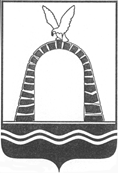 АДМИНИСТРАЦИЯ ГОРОДА БАТАЙСКАПОСТАНОВЛЕНИЕ от 06.05.2024 № 1322г. БатайскО внесении изменений в постановление Администрации города Батайска от 14.08.2019 № 1383 «О муниципальном звене территориальной подсистемы единой государственной системы предупреждения и ликвидации чрезвычайных ситуаций муниципального образования «Город Батайск»В соответствии с Федеральным законом от 30.01.2024 № 5-ФЗ «О внесении изменений в Федеральный закон «О защите населения и территорий от чрезвычайных ситуаций природного и техногенного характера», постановлением Правительства Российской Федерации от 30.12.2003 № 794 «О единой государственной системе предупреждения и ликвидации чрезвычайных ситуаций», руководствуясь Уставом муниципального образования «Город Батайск», Администрация города Батайска постановляет:1. Внести в постановление Администрации города Батайска от 14.08.2019 № 1383 «О муниципальном звене территориальной подсистемы единой государственной системы предупреждения и ликвидации чрезвычайных ситуаций муниципального образования «Город Батайск» изменения, согласно приложению к настоящему постановлению.	2.	Настоящее постановление вступает в силу со дня его официального опубликования, но не ранее 29.06.2024.3. Контроль за выполнением настоящего постановления возложить на заместителя главы Администрации города Батайска по внутренней политике Ермилову Т.Г.Постановление вносит МБУ «Управление гражданской защиты города Батайска»ИЗМЕНЕНИЯ,вносимые в постановление Администрациигорода Батайска от 14.08.2019 № 1383 «О муниципальном звене территориальной подсистемы единой государственной системы предупреждения и ликвидации чрезвычайных ситуаций муниципального образования «Город Батайск»1. Пункт 18 Положения № 1 дополнить абзацем следующего содержания:«Резервы финансовых и материальных ресурсов, за исключением государственного материального резерва, могут использоваться при введении режима повышенной готовности в случае, если это предусмотрено порядком создания и использования резервов.».2. Абзац шестой пункта 22 приложения № 1 изложить в следующей редакции:«Мероприятия, направленные на предупреждение чрезвычайных ситуаций, а также на максимально возможное снижение размеров ущерба и потерь в случае их возникновения, проводятся в режимах повседневной деятельности и повышенной готовности.».Начальник общего отделаАдминистрации города Батайска		                          В.С. МирошниковаГлава Администрации города БатайскаР.П. ВолошинПриложениек постановлениюАдминистрации города Батайскаот 06.05.2024 № 1322о